广州兴森快捷电路科技有限公司招聘简章一、公司简介兴森科技于1999年成立，深交所上市（股票代码：002436），国内规模最大的印制电路板样板快件及小批量板设计、制造服务商，兴森科技专注于电子硬件的创新发展，拥有全球化的营销和技术服务网络，在PCB业务、一站式服务、集成电路业务和军品业务等领域，为全球四千多家客户提供优质服务。兴森科技助力电子科技持续创新，为成为世界一流的硬件方案提供商而不断前行。二、岗位介绍（一）技术类岗位（若干）年薪：8.5W-11W以上工作地点：广州岗位要求：1.本科学历应届毕业生。2.化工/环境工程/高分子材料类/电子类/自动化/物理/化学/统计学/工业工程/机电类等相关专业。（二）设备设施类岗位（15名）年薪：8.5W-11W以上工作地点：广州岗位要求：1.本科应届毕业生。2.机电一体化、应用电子技术、自动化控制等相关专业。（三）工程类岗位（10名）年薪：8.5W-11W以上工作地点：广州岗位要求：1.本科学历应届毕业生。2.电子、计算机等相关专业。（四）设计类岗位（20名）年薪：7.5W-8.0W以上工作地点：广州岗位要求：1.本科学历应届毕业生。2.电子类相关专业。三、福利待遇（一）培训提升3-6个月岗前培训，全方位了解企业文化、职场素养、产品工艺、生产流程等，急速拓宽新视野。花儿与少年课堂：“兴干线”大学生培训班，全程跟进成长轨迹。（二）晋升通道内部培养+完善的晋升制度，搭建畅通清晰的职业通道。个性化潜力测评及职业规划，为你量身打造技术、职能、营销、未来管理者等不同的发展路径。（三）食宿补贴食宿专享：食堂补贴300元/月，应届生首年住宿免费，通勤车往返各住宿区。（四）社会保障五险一金、调户广州、带薪年假、年度体检、女性专享健康福利等。（五）其他福利多多：趣味旅行、专业训练营、才艺兴趣班、文体小分队、假日礼品、年度运动会等。四、招聘流程在线简历投递→简历筛选→在线测评→半结构化面试→offer与签约。兴森科技在线简历投递二维码及网址：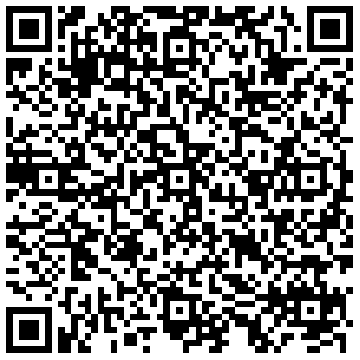 https://www.hotjob.cn/wt/FASTPRINT/web/index/campus五、联系方式联系人：兴森科技招聘HR联系电话：020-32213159联系邮箱：lijie@chinafastprint.com温馨提示：在应聘过程中，请同学们提高警惕，加强防范意识，谨防求职陷阱。